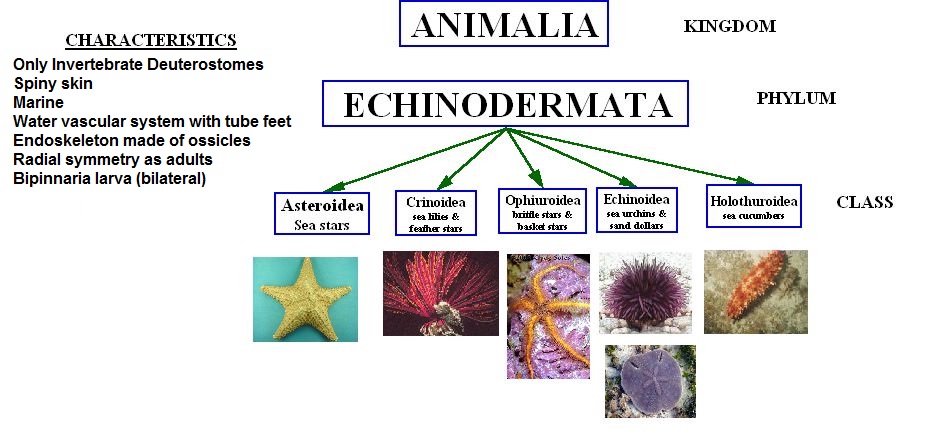 Kelly Riedel/Brookings Biology